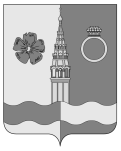 СОВЕТ ПРИВОЛЖСКОГО ГОРОДСКОГО ПОСЕЛЕНИЯ ПРИВОЛЖСКОГО МУНИЦИПАЛЬНОГО РАЙОНА ИВАНОВСКОЙ ОБЛАСТИРЕШЕНИЕот 22.03.2023                                № 9О награждении благодарностью Совета Приволжского городского поселения          Рассмотрев ходатайство директора муниципального бюджетного учреждения «Городского дома культуры» Приволжского городского поселения Ивановской области о награждении работника, согласно положению «О почетной грамоте Совета Приволжского городского поселения» (№21 от 17.04.2012), Совет Приволжского городского поселенияРЕШИЛ:      1. Вручить благодарностьЛебедевой Мариии Андреевне – методисту клубного учреждения, за преданность искусству, вклад в развитие культуры Приволжского района, активную творческую деятельность с молодежью и в связи с профессиональным праздником, Днём работника культуры.      2.Награждение произвести за счет ходатайствующей стороны.      3.Опубликовать в информационном бюллетене "Вестник Совета и  администрации Приволжского муниципального района".      4.Решение вступает в силу с момента опубликования.     Глава Приволжского     городского поселения                                                                    И.Л. Астафьева